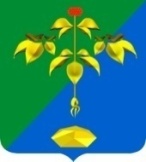 АДМИНИСТРАЦИЯ ПАРТИЗАНСКОГО ГОРОДСКОГО ОКРУГА  ПРИМОРСКОГО КРАЯП О С Т А Н О В Л Е Н И Е 15 февраля 2024 г.                                                                                                            № 270-паО внесении изменений в постановление администрации Партизанского городского округа от 29 августа 2019 года№ 1671-па «Об утверждении муниципальной программы«Профилактика терроризма и экстремизма на территории Партизанского городского округа» на 2020-2024 гг.» В соответствии с постановлением администрации Партизанского городского округа от 26 августа 2013 года № 890-па «Об утверждении порядка принятия решения о разработке, формировании и реализации муниципальных программ и оценки эффективности их реализации», решением от 08 декабря 2023 года № 46-Р «О бюджете Партизанского городского округа на 2024 год и на плановый период 2025 и 2026 годов», принятое решением Думы от 08 декабря 2023 года № 46, на основании статей 29, 32 Устава Партизанского городского округа администрация Партизанского городского округа ПОСТАНОВЛЯЕТ:1. Внести в постановление администрации Партизанского городского округа от 29 августа 2019 года № 1671-па «Об утверждении муниципальной программы «Профилактика терроризма и экстремизма на территории Партизанского городского округа» на 2020-2024 гг. (далее - постановление) следующие изменения:1.1. Исключить в наименовании и в пункте 1 постановления слова «на 2020-2024 гг.».1.2. В муниципальной программе «Профилактика терроризма и экстремизма на территории Партизанского городского округа» на 2020-2024 гг., утвержденной постановлением (далее - Программа): исключить в наименовании Программы и в Паспорте Программы слова «на 2020-2024 гг.»;позицию «Объем средств местного бюджета на финансирование муниципальной программы и прогнозная оценка привлекаемых на реализацию ее целей средств федерального, краевого бюджетов, иных внебюджетных источников, в случае их участия в реализации муниципальных программ» паспорта Программы изложить в следующей редакции:1.3. Исключить в грифе и наименовании приложений № 1, 2 к Программе слова «на 2020-2024 гг.».1.4. В Приложение № 1 Программы внести следующие изменения:1.4.1. Строку 3 изложить в следующей редакции:1.4.2. Строку 6 изложить в следующей редакции:1.4.3. Строку 7 изложить в следующей редакции:1.4.4. Строку 8 изложить в следующей редакции:1.5. Приложение № 3 к Программе изложить в редакции приложения к настоящему постановлению.2. Настоящее постановление подлежит размещению на официальном сайте администрации Партизанского городского округа в сети «Интернет», опубликованию в газете «Вести», вступает в силу с момента официального опубликования.Глава городского округа                                                                   О.А.Бондарев«Объем средств местного бюджета на финансирование муниципальной программы и прогнозная оценка привлекаемых на реализацию ее целей средств федерального, краевого бюджетов, иных внебюджетных источников, в случае их участия в реализации муниципальных программобщий объем бюджетных ассигнований местного бюджета на реализацию Программы составляет                                        24 467 392,00 рублей, в том числе:2020 год – 3 876 039, 00 рублей;2021 год – 10 073 801,07 рублей;2022 год – 5 367 171,81 рублей;2023 год – 4 588 960,12 рублей;2024 год – 561 420,00 рублей»;«3.Доля объектов муниципальных учреждений образования, оборудованных камерами видеонаблюдения, в общем количестве объектов муниципальных учреждений образования %0,03,049,076,893,293,2»;«6.Доля объектов муниципальных учреждений культуры, оборудованных системой оповещения о чрезвычайных ситуациях, в общем количестве объектов муниципальных учреждений культуры%0,00,00,020,030,030,0»;«7.Доля объектов муниципальных учреждений образования, оборудованных контрольно-пропускными пунктами, в общем количестве объектов муниципальных учреждений образования%0,00,025,744,444,444,4»;«8Доля объектов муниципальных учреждений образования, въезды на которые оборудованы воротами с жесткой фиксацией створок, в общем количестве объектов муниципальных учреждений образования второй категории опасности, установленной в соответствии с постановлением Правительства Российской Федерации от 02.08.2019 № 1006%0,00,050,050,050,050,0»;